Menu de questionnaire Liste de questionDans cet onglet, vous trouverez :Numéro de la questionOrdre de la questionCode de la questionQuestionType de questionGroupe de la questionSi votre question est obligatoireSi l’option de réponse « Autre » est affichée  En cliquant sur les icônes situées à gauche de votre tableau, vous pouvez : Visualiser un aperçu de votre questionÉditer votre questionConsulter le résumé de votre questionSupprimer votre question 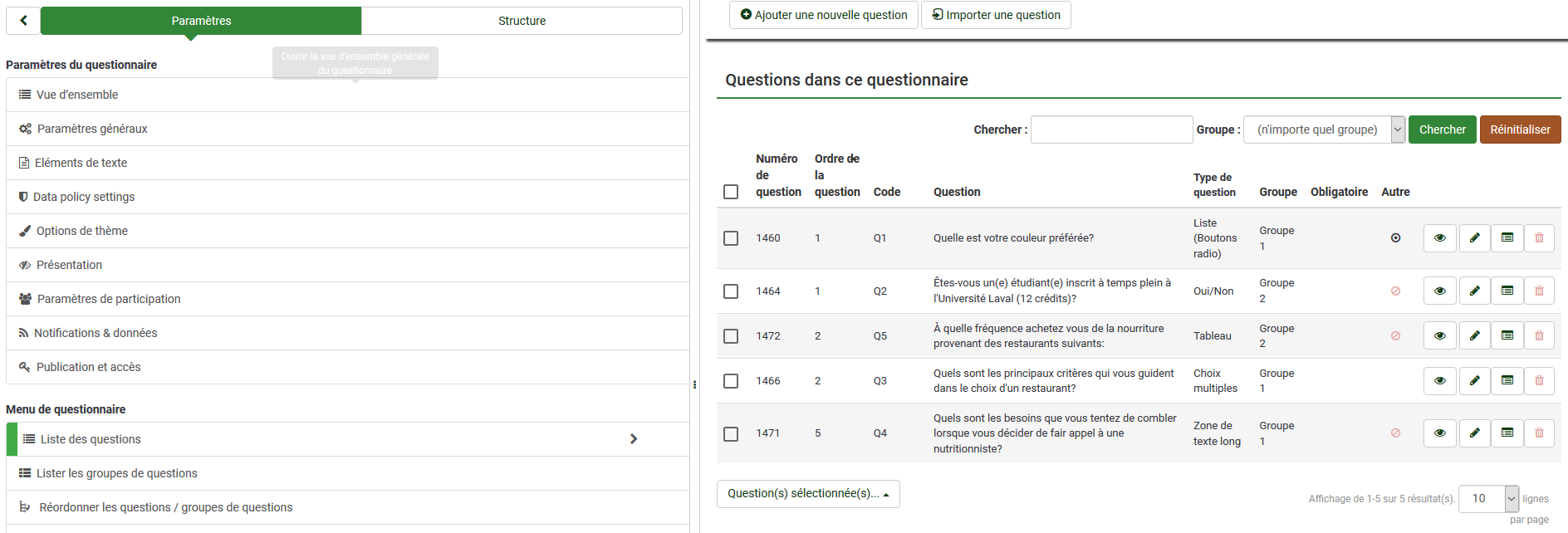 
Vous pouvez également sélectionner une ou plusieurs questions et ensuite cliquer sur l’onglet Question(s) sélectionnée(s). Vous pourrez :Supprimer la questionDéterminer le groupe de question et sa positionDéterminer l’état obligatoire de la questionDéterminer la classe CSSDéterminer les options statistiquesDe plus, pour certains types de questions vous pourrez : Déterminer l’état « Autre »Présenter les sous-questions/réponses en ordre aléatoire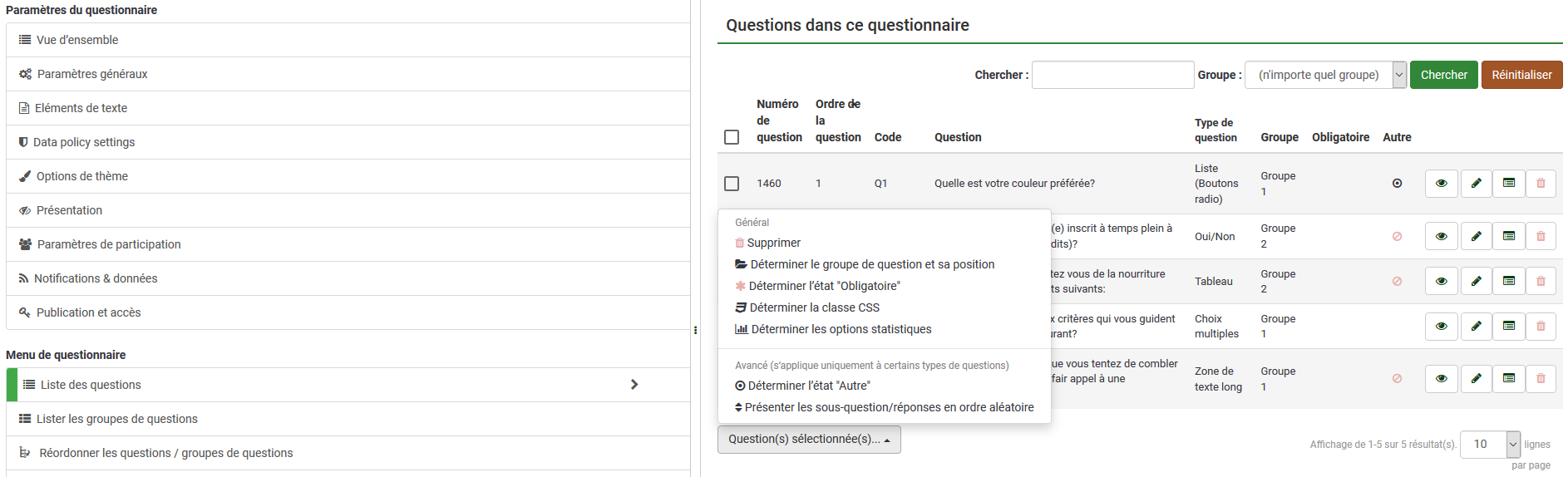 Lister les groupes de questionsEn cliquant sur cet onglet, vous avez accès à:Le numéro du groupeL’ordre du groupeLe nom du groupeLa description du groupeEn cliquant sur les icônes situées à droite du tableau, vous pouvez :Ajouter une nouvelle question au groupeÉditer le groupeConsulter le résumé du groupeSupprimer le groupe de questionnaire 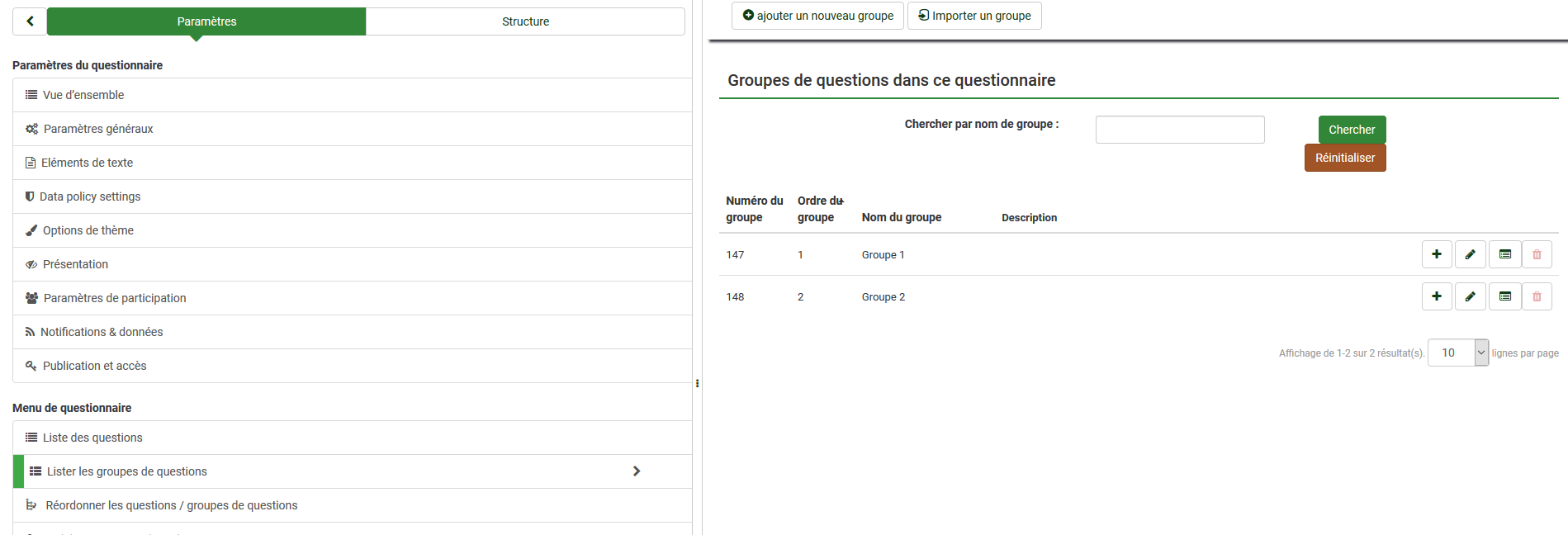 Réordonner les questions/groupes de questions C’est dans cet onglet que vous pouvez organiser les groupes de questions et les questions. Pour ce faire, déplacez les questions et les groupes de questions à l’aide de votre souris. Lorsque vous avez terminé, cliquez sur le bouton Sauvegarder pour enregistrer vos modifications.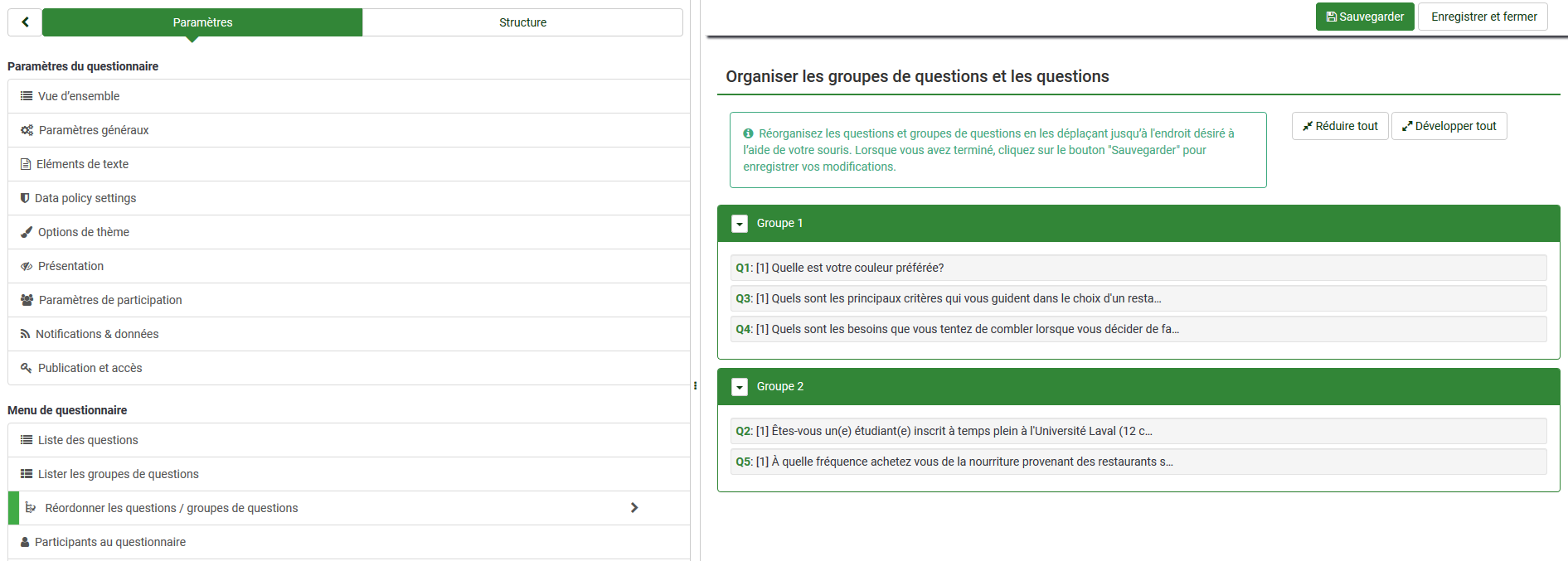 Participants au questionnaire Dans cet onglet, vous pouvez initialiser la table des invitations pour vos participants. Si vous initialisez les invitations pour votre questionnaire, vos participants devront obligatoirement fournir un code d’invitation pour participer à votre questionnaire. 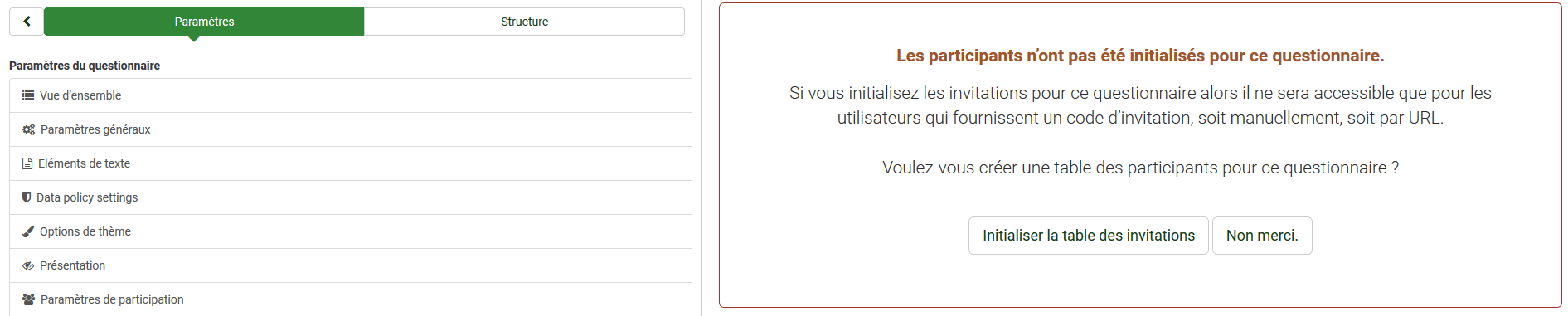 Une fois la table des invitations initialisée, vous trouverez maintenant dans cet onglet le résumé des participants à votre questionnaire. À partir de cet onglet, vous pouvez : Voir les contacts Ajouter des contactsCréer des participants factices Importer des participants depuis un fichier CSVImporter des participants depuis une requête LDAPGérer les attributs de vos participants, Exporter les informationsEnvoyer des courriels d’invitation et de rappelGénérer les codes des invitationsVoir la gestion centralisée des participantsSupprimer la base des participants 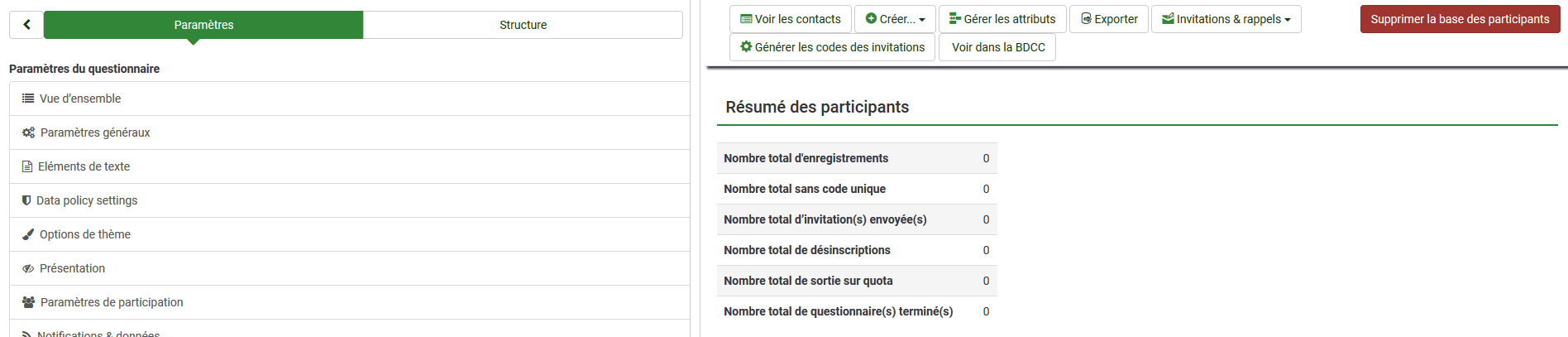 Quotas Dans l’onglet quotas du questionnaire, vous pouvez : Ajouter un nouveau quotaTélécharger un rapport CSV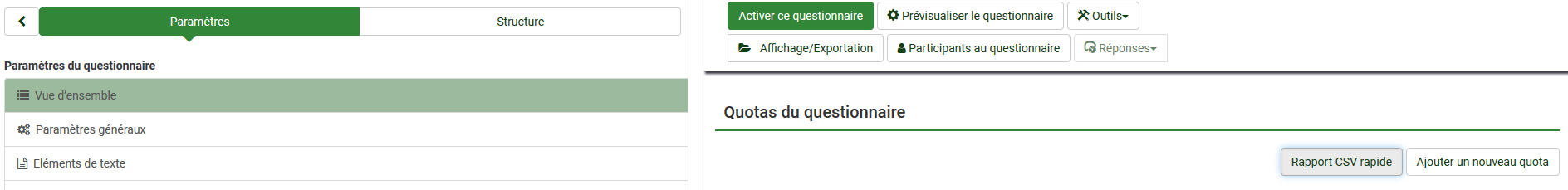 ÉvaluationDans cet onglet, vous pouvez activer le mode évaluations et, subséquemment, ajouter une nouvelle règle d’évaluation. 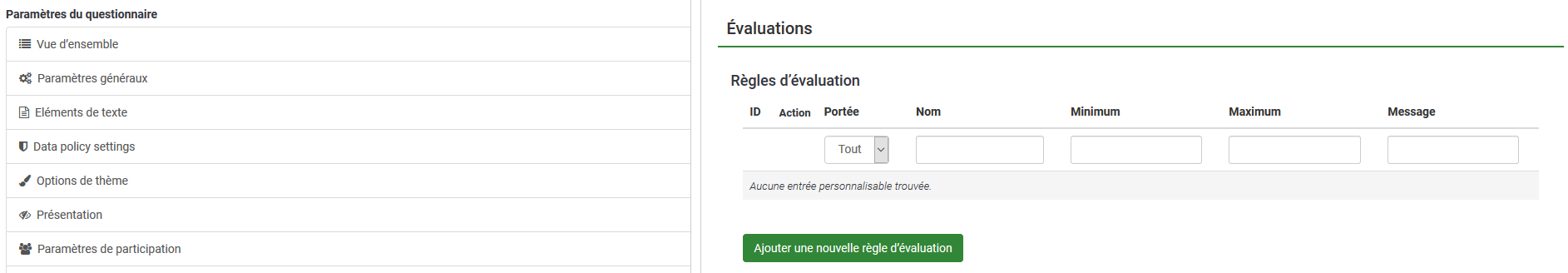 Permissions du questionnaire Dans cet onglet, vous pouvez définir des permissions pour un utilisateur ou pour un groupe d’utilisateurs. 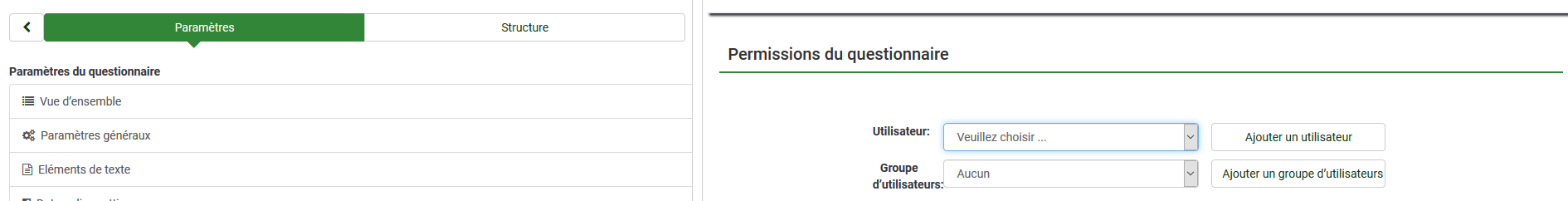 Modèle de courriel Dans cet onglet, vous pouvez éditer les modèles de courriels pour envoyer un courriel: D’invitation De rappel De confirmation D’inscription De notification simple à l’administrateurDe notification détaillée à l’administrateur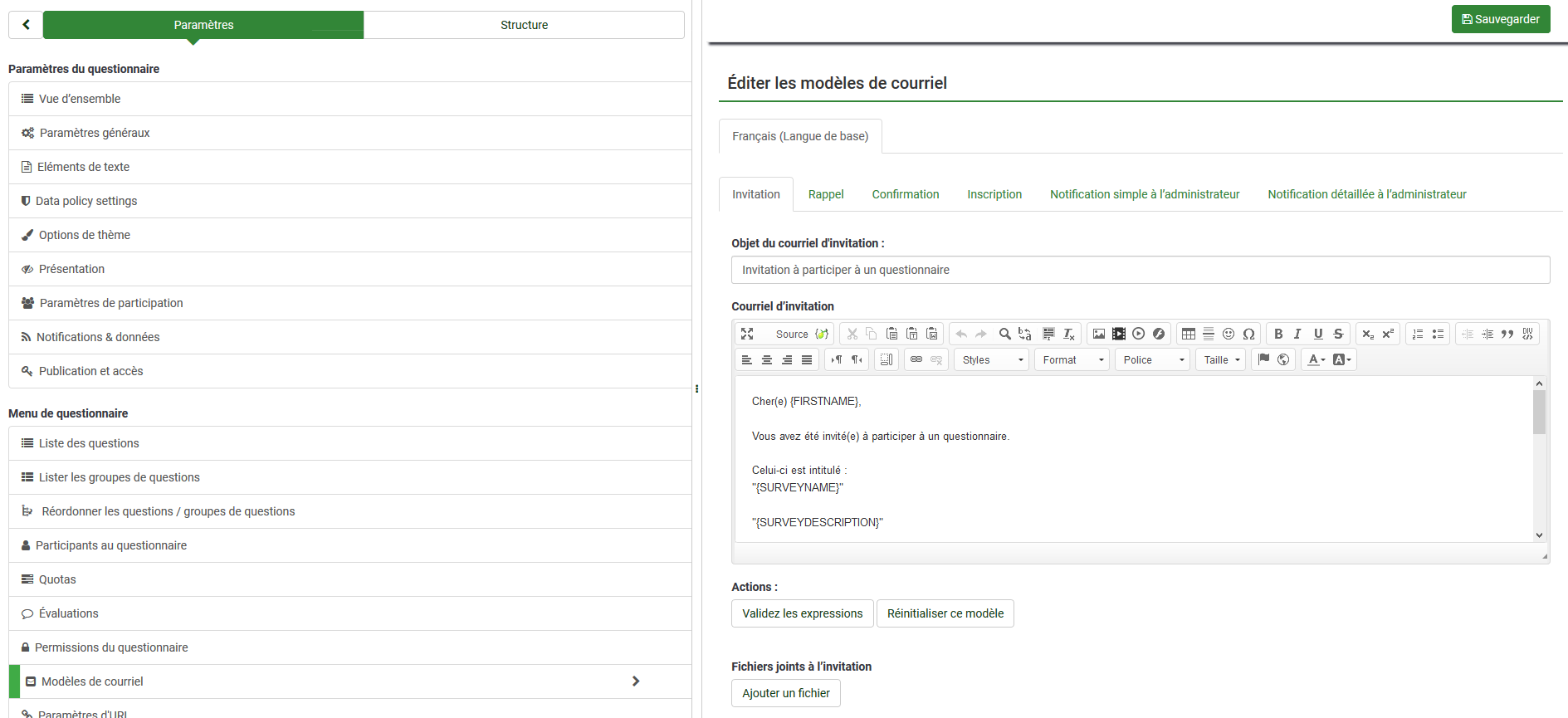 Ressources À partir de cet onglet, vous pouvez ajouter ou modifier des fichiers ou des images pour votre questionnaire. 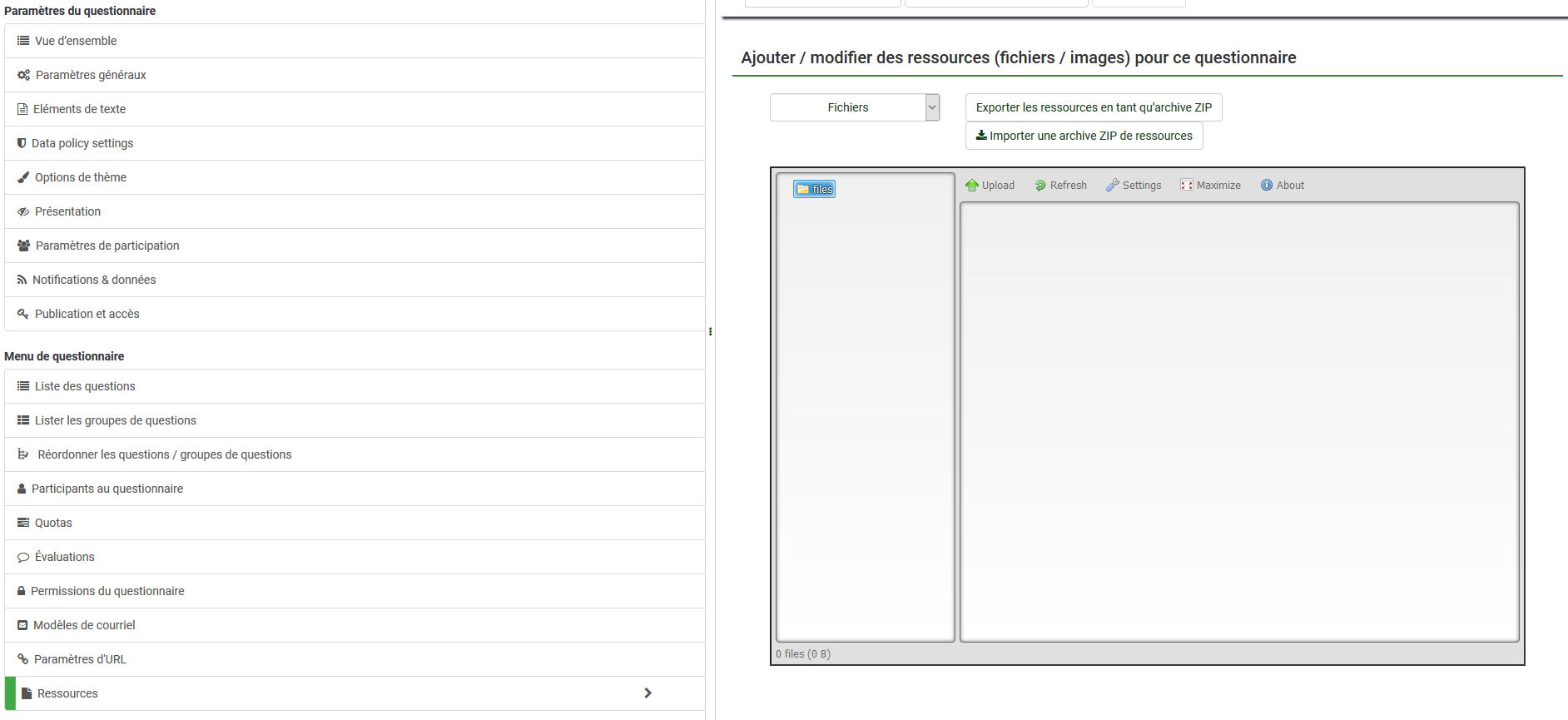 